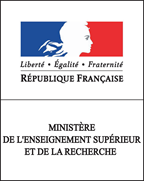 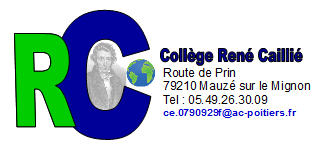 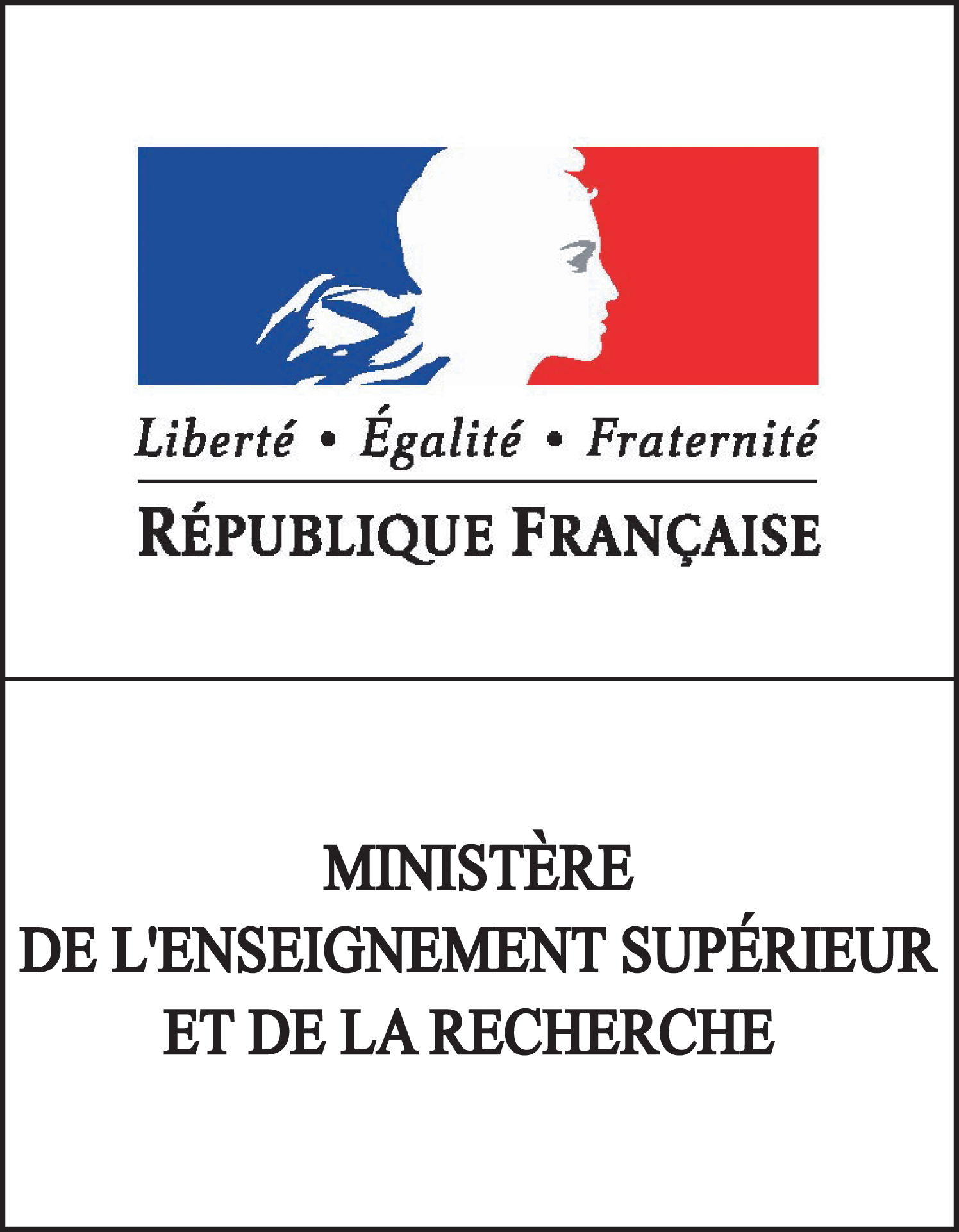 Madame Stéphanie Descamps, Principale du collège René Caillé de Mauzé sur le Mignon et ses équipesvous invitent à assister à la cérémonie de remise des diplômes  du brevet des collèges session 2019 :Le vendredi 18octobre 2019 à 18h30 Au restaurant scolaire du collège